Fall Group Calendar 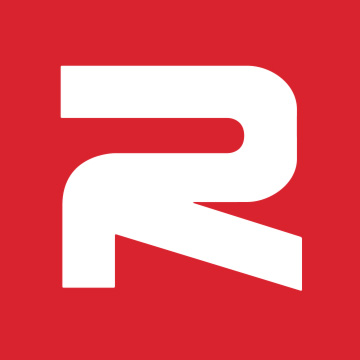 September thru DecemberGROUP DETAILSSeptemberOctoberNovemberDecemberLeader NameLeader Contact InformationCo-Leader NameCo-Leader Contact InfoMeeting LocationMeeting Day and TimeWeek #Meeting DateTopic or FocusHow To Prep12345Week #Meeting DateTopic or FocusHow To Prep12345Week #Meeting DateTopic or FocusHow To Prep12345Week #Meeting DateTopic or FocusHow To Prep12345